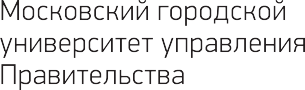 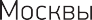 ИНФОРМАЦИОННОЕ ПИСЬМОМосковский городской университет управления Правительства Москвы имени Ю.М. Лужкова и Кафедра государственного управления и кадровой политики приглашают Вас принять участие в работе4-ойВсероссийской(национальной) научно-практическойконференцииГОСУДАРСТВЕННОЕ УПРАВЛЕНИЕ И ПРОЕКТНЫЙ МЕНЕДЖМЕНТ: СОВРЕМЕННЫЕ ПОДХОДЫ И ТЕХНОЛОГИИ 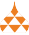 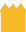 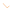 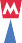 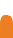 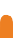 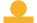 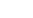 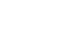 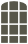 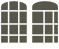 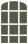 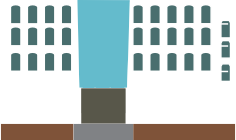 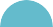 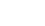 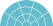 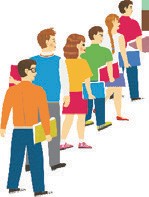 Конференция состоится 21 мая 2020 года в заочной формеМосковском городском университете управления Правительства Москвы.На конференции предполагается рассмотреть научные проблемы по тематике использования проектного подхода органами государственной власти и бизнес-структурами.В условиях глобализации мировой экономики становится очевидной необходимость реформирования государственного управления с целью повышения его открытости, совершенствования управленческих процессов, обеспечения высокого качества принимаемых государственных решений, эффективного функционирования государственных и муниципальных органов власти и бизнес-структур. Использование прогрессивных технологий, ведущее место среди которых занимает проектный подход, должно способствовать обозначенной цели. В рамках научной конференции предполагается обсудить широкий спектр вопросов государственного управления и проектного менеджмента: использование проектного подхода в различных сферах жизнедеятельности государства; организационные, методические, правовые и экономические аспекты проектной деятельности; управление проектами и программами и другие вопросы.На конференции предполагаются трисекции:Секция I. «Управление проектами в государственных и бизнес структурах»Секция II. «Управление социально-ориентированными проектами»В настоящее время формируется программа конференции, которая после 21 мая 2020 года будет размещена на сайте Университета.Участие в конференции бесплатное. Все участники получат сертификатыПо итогам конференции планируется бесплатная публикация тезисов или статей (по желанию участников) в сборнике материалов конференции.Для участия в конференции необходимо до 21 мая 2020 года:–направить заявку по прилагаемой форме в адрес оргкомитета по адресу электронной почты: RedzhepovaDT@edu.mos.ru–направить статью для публикации в сборнике материалов по итогам конференции (при желании). Требования к публикациям прилагаются.Справки и информацию о конференции можно получить по телефону кафедры государственного управления и кадровой политики: 8 (495) 957-75-70. Ознакомиться с программой и пост-релизом 3-ей Всероссийской научно-практической конференции «ГОСУДАРСТВЕННОЕ УПРАВЛЕНИЕ И ПРОЕКТНЫЙ МЕНЕДЖМЕНТ: СОВРЕМЕННЫЕ ПОДХОДЫ И ТЕХНОЛОГИИ» можно на сайте Университета:https://mguu.ru/zolotoe-pravilo-biznes-etiki-rabota-so-stejkholderami-sekret-motivatsii-v-universitete-pravitelstva-moskvy-obsudili-sovremennye-trendy-gosudarstvennogo-upravleniya-i-proektnogo-menedzhmenta/https://mguu.ru/wp-content/uploads/2019/06/Programma-konferentsii-MGUU-PM-23-maya-2019-ITOG.pdf